 SOS PRISÕES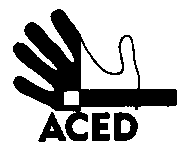 Ex.mos. SenhoresProvedor de Justiça; Inspecção-Geral dos Serviços de Justiça; Ministro da Justiça; C/cPresidente da República; Presidente da Assembleia da República; Presidente da Comissão de Assuntos Constitucionais, Direitos, Liberdades e Garantias da A.R.; Presidente da Comissão de Direitos Humanos da Ordem dos Advogados; Comissão Nacional para os Direitos HumanosLisboa, 02-05-2014N.Refª n.º 64/apd/14Assunto: Espancamento e temor de morte entre os presos de Vale de JudeusHoje da parte da manhã o guarda Goncalves atacou a soco e a pontapé o recluso Diogo Sousa Mesquita Pinto num.185/5538. O recluso procurou fugir ao espancamento, mas foi agarrado por vários guardas. Foi levado para a cela disciplinar e acusado de ter sido ele a agredir o guarda. Os companheiros temem pela integridade física do recluso. Está isolado e à mercê de gente que à frente de outros fez o que fez. O que farão sem testemunhas, perguntam inquietos os presos que sabem do que se passou? Sabem, também, de casos em que estas situações foram antecâmara da morte dos que as sofreram.A ACED acompanha o desejo dos presos que nos contactaram de ver autoridades a prevenir males maiores (já que dos processos disciplinares com base em episódios com estes se perde a pouco e pouco a esperança de alguma rectidão). A Direcção